GRAFICANDO ECUACIONES LINEALES: NOTAS GuiAdAsPaso 1: Trazar PuntosPaso 2: ¿Línea continua o discontinua?Pasos 3 y 4: Escoge un “Punto de Prueba” y SombreaSi el punto de prueba hace la desigualdad ________________, sombrea                         ________________ el punto de prueba.Si el punto de prueba hace la desigualdad ________________, sombrea                         ________________ el punto de prueba.Ejemplos1)   Grafica: 2y < 3x – 2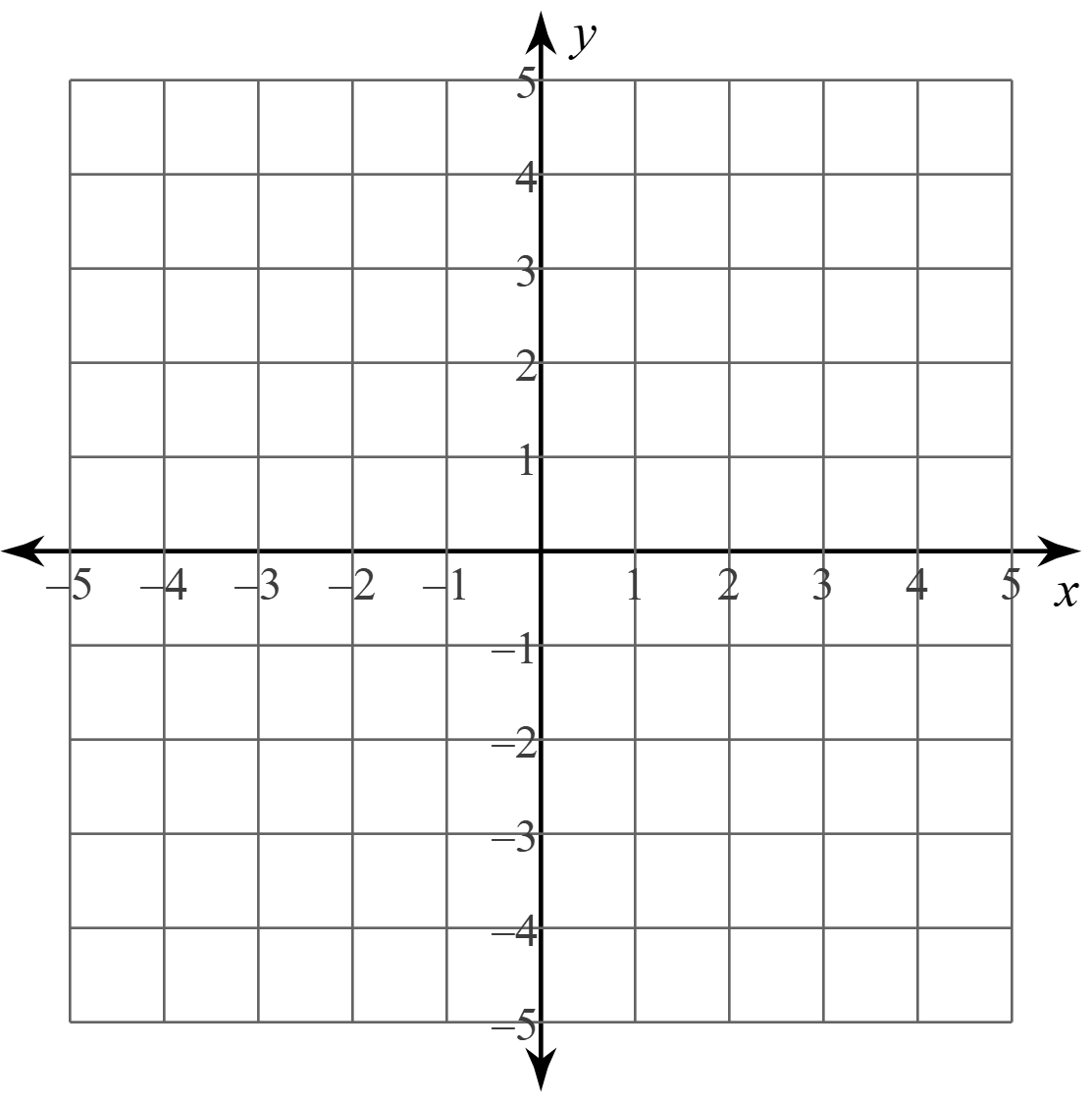 2)   Grafica: 2y – 4x ≥ 6Línea ContinuaLínea Discontinua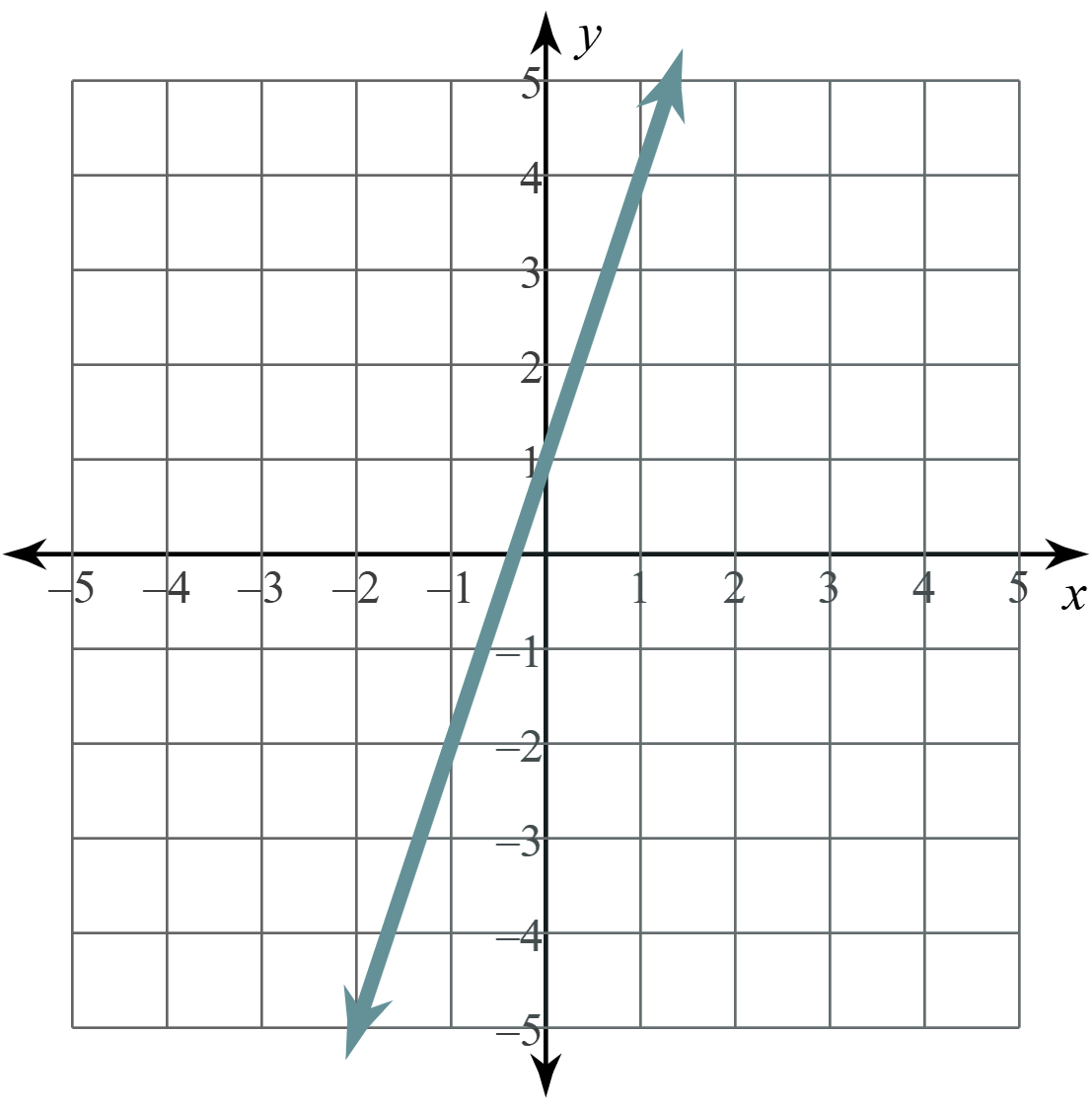 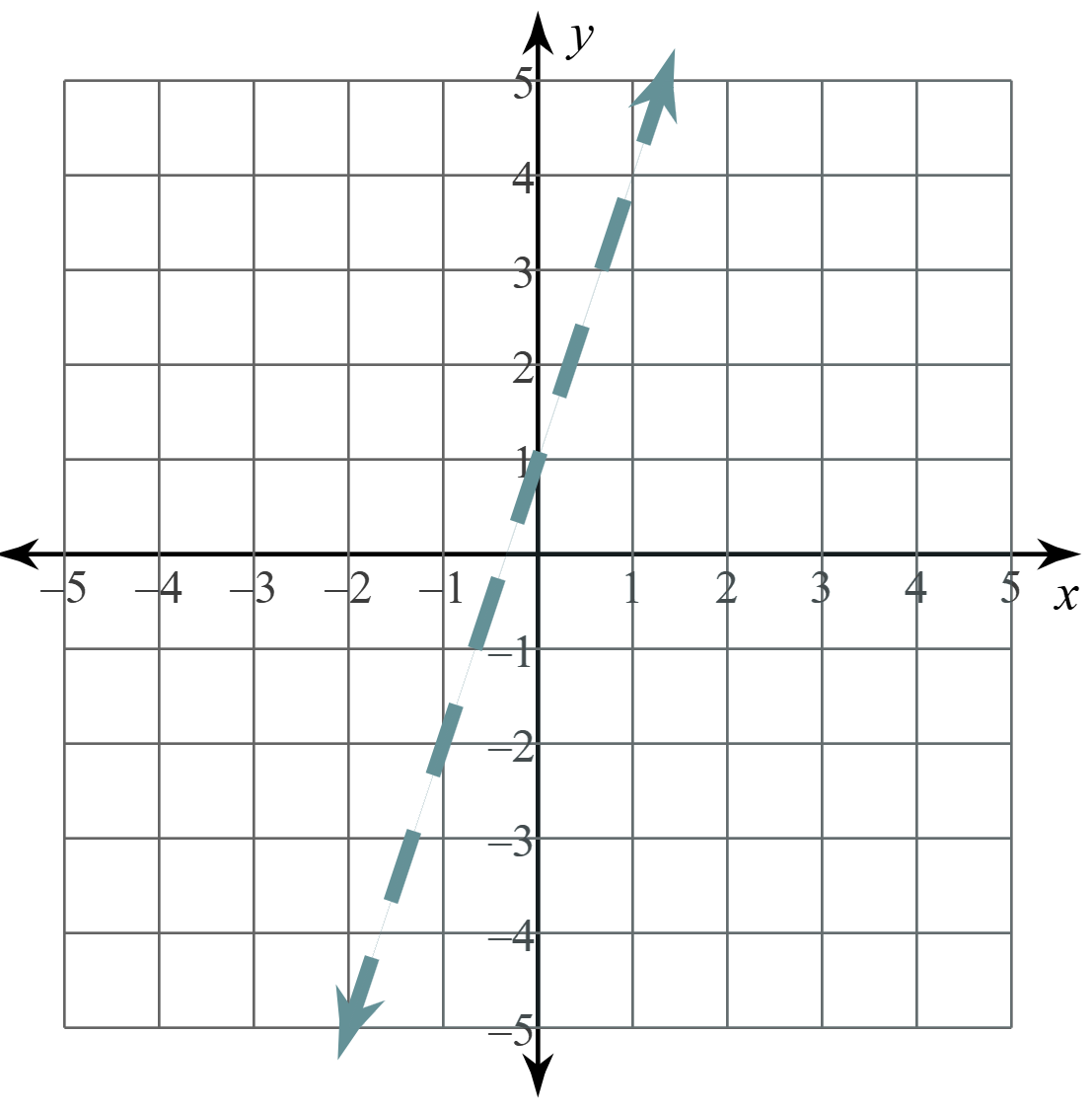 